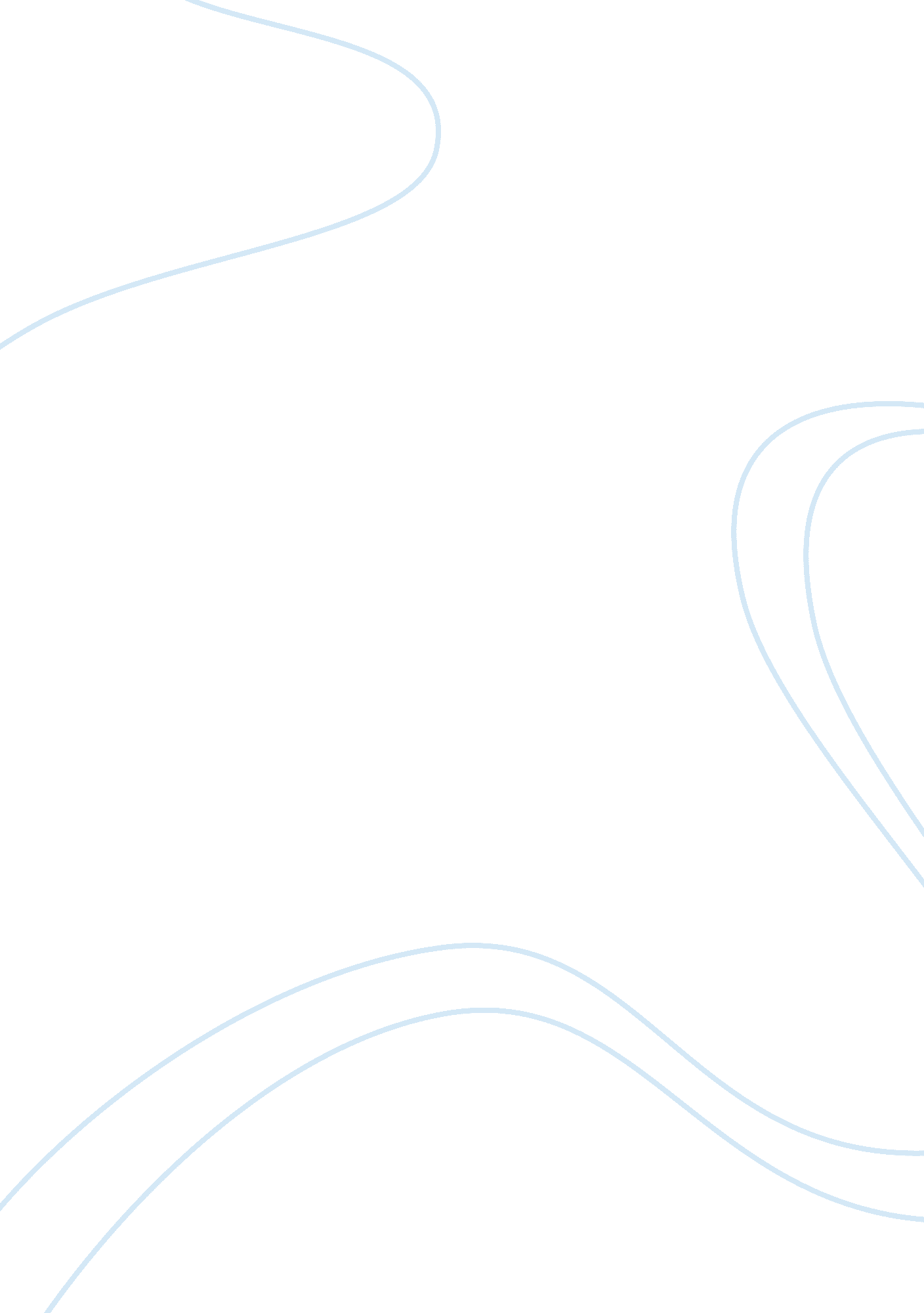 Corrigendum: control of sleep by dopaminergic inputs to the drosophila mushroom b...Health & Medicine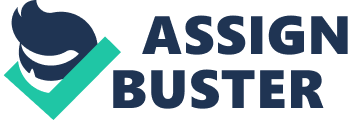 A corrigendum on 
Control of Sleep by Dopaminergic Inputs to the Drosophila Mushroom Body by Sitaraman, D., Aso, Y., Rubin, G. M., and Nitabach, M. N. (2015). Front. Neural Circuits 9: 73. doi: 10. 3389/fncir. 2015. 00073 The citation for the first use of P2X2 as an exogenous chemogenetic neural activator ( Lima and Miesenbock, 2005 ) was inadvertently omitted from the manuscript on page 2, at the end of the first sentence of the Section entitled “ Stimulation of PAM Neurons by ATP/P2X and Simultaneous GCamp6m Imaging of MBONs.” Conflict of Interest Statement The authors declare that the research was conducted in the absence of any commercial or financial relationships that could be construed as a potential conflict of interest. References Lima, S. Q., and Miesenbock, G. (2005). Remote control of behavior through genetically targeted photostimulation of neurons. Cell 121, 141–152. doi: 10. 1016/j. cell. 2005. 02. 004 PubMed Abstract | CrossRef Full Text | Google Scholar 